O SESİ METİNLER (OKU)    OTOOnat o ne?O oto.Onat oto al.Onat otona anten al.Onat o antenli oto.						Olta						O ne anne?						Altan o olta.						Anne olta al.						Anne telli olta al.						Telli oltanla  tut.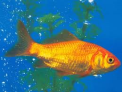 At O ne?Nail o at.Nail ala ata ot at.Nail ata nal tak.Nail Onat’la at otlat.Nail eline ot al, tane tane ot at.